Click on the titles to see the records in sEURchBookse-booksBusiness, power and sustainability in a world of global value chainsby Stefano Ponte
London, UK : Zed, [2019]ISBN: 9781786992598 1786992590 9781786992611 1786992612 9781786992604 1786992604Deaths of Despair and the Future of Capitalismby Anne Case, Angus Deaton
Princeton : Princeton University Press, 2021ISBN: 0691217068 9780691217062Field Research in Africa the Ethics of Researcher Vulnerabilitiesby Aymar Nyenyezi Bisoka, Susan Thomson, Elisio Macamo et.al. (eds.)
Woodbridge : Boydell & Brewer, Limited, 2021ISBN: 9781800101562 1800101562Human development and the Catholic social tradition : towards an integral ecologyby Séverine Deneulin
Abingdon, Oxon ; New York, NY : Routledge, 2021 ISBN: 9781003121534 1003121535 9781000421712 1000421716 9781000422467 1000422461The migration of highly educated Turkish citizens to Europe : from guestworkers to global talentby Zeynep Yanasmayan
London : Routledge, 2019ISBN: 9781317024071 1317024079 9781315555584 1315555581 9781317024064 1317024060 9781317024057 1317024052The multidimensionality of regions in world politicsby Paul J. Kohlenberg, Nadine Godehardt (eds.)
Abingdon, Oxon ; New York, NY : Routledge, 2021ISBN: 9780429319853 0429319851 9781000168600 1000168603 9781000168624 100016862X 9781000168648 1000168646The postcolonial age of migrationby Raṇabīra Samāddāra
Abingdon, Oxon ; New York, NY : Routledge, 2020ISBN: 9781000071405 1000071405 9780429324697 0429324693 9781000070927 1000070921 9781000070415 1000070417Travelling with the argonauts : informal networks seen without a vertical lensby Małgorzata Irek
New York : Berghahn Books, 2018ISBN: 9781785338991 1785338994PrintDecolonizing politics : an introductionby Robbie Shilliam 
Cambridge, UK ; Medford, MA : Polity Press, 2021ISBN: 9781509539383 1509539387 9781509539390 1509539395Call Numbers:70745 - ISS The Hague Open Stacks (for loan)70746 - ISS The Hague Open Stacks (for loan)Reclaiming migration : voices from Europe's 'migrant crisis'by Vicki Squire, Nina Perkowski, Dallal Stevens
Manchester : Manchester University Press, 2021ISBN: 9781526144812 1526144816 9781526144836 1526144832Call Numbers:70748 - ISS The Hague Open Stacks (for loan)Research handbook on the law and politics of migrationby Catherine Dauvergne (ed.)
Cheltenham, UK ; Northampton, Massachusetts, USA : Edward Elgar Publishing Limited, [2021]‎ISBN: 9781789902259 1789902258Call Numbers:70747 - ISS The Hague Open Stacks (for loan)Rhetoric in human rights advocacy : a study of exemplarsby Richard K. Ghere Lanham : Lexington Books, [2015]ISBN: 9780739193938 0739193937 9781498515696 149851569XCall Numbers:70767 - ISS The Hague Open Stacks (for loan)GiftsA right or a privilege? : access to identity and citizenship in Zimbabweby Research & Advocacy Unit (Zimbabwe) 
Harare : Research & Advocacy Unit, [2009]
Call Numbers:D 11431 - ISS The Hague Closed Stacks (for loan)
Globalization and meso-regionsby Andrea Gallina (ed.)
Roskilde, Denmark : Federico Caffè Centre, 2003ISSN: 0907-872X ;Call Numbers:70755 - ISS The Hague Open Stacks (for loan)Panama at the crossroads : economic development and political change in the twentieth centuryby Andrew S. Zimbalist and John Weeks 
Berkeley : University of California Press, 1991ISBN: 0520073118 9780520073111 0520075013 9780520075016Call Numbers:70756 - ISS The Hague Open Stacks (for loan)Recurrent and capital estimates of the government of Northern Nigeria
by Northern Nigeria (Nigeria)
Kaduna : Government Printer, 1962/63Call Numbers:D 11433 - ISS The Hague Closed Stacks (for loan)Rise of West Indian democracy : the life and times of Sir Grantley Adamsby F. A. Hoyos
[Bridgetown] : Advocate Press, 1963
Call Numbers:D11430 - ISS The Hague Closed Stacks (for loan)The crisis of liberal internationalism : Japan and the world orderby Yōichi Funabashi, G. John Ikenberry (eds.)
Washington, D.C. : Brookings Institution Press, [2020]ISBN: 9780815737674 081573767X
Donated by: dr. Shigehisa (Cape) KasaharaCall Numbers:70754 - ISS The Hague Open Stacks (for loan)The process of detention and its effects on women activists in Zimbabweby Research & Advocacy Unit (Zimbabwe)Avondale, Harare : Research and Advocacy Unit, [2009]Call Numbers:D 11432 - ISS The Hague Closed Stacks (for loan)The struggle for Indochina : 1940-1955by Ellen J. Hammer (Ellen Joy)Stanford, CA : Stanford Univ. Press, 1966, 1955Call Numbers:70757 - ISS The Hague Open Stacks (for loan)Think tanks in Central and Eastern Europe : a comprehensive directoryby Freedom House (U.S.) 
Washington, DC : Freedom House, 1999
Call Numbers:70753 - ISS The Hague Open Stacks (for loan)New Acquisitions –August 2021
University Library at ISSBooks
Journals
DVDs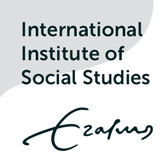 